Please continue to read with your child as much as possible (at least 3 times a week, please sign or comment in their Reading Journal) and encourage them to use the Mathletics website at home. Reading books will be changed by a member of staff once a week; please support your child as they re-read their books several times as this will help develop their fluency and expression.As ever, your child will also need their book bag (with Reading Journal), water bottle, plimsolls andPE kit (including trainers) in school every day (all items clearly named, please!) PE kit consists of a white t-shirt and black shorts. Leggings or jogging bottoms may also be included in case of cold weather, and your child will need a plain t-shirt in their house colour for Sports Day and other events. Please note it is essential your child has a pair of trainers in school for outdoor PE lessons this term.Thank you to all those parents who are supporting their children coming into the cloakroom independently in the mornings, this is very important as the children prepare for Year 2. Monday mornings will continue to be parent’s mornings when you are welcome to accompany your child into the classroom at the start of the day until registration.Please come along to our class assembly at2:40pm on Tuesday 19th June!Living Rainforest Trip Monday 2nd July (payment due by Monday 11th June, thank you.)Homework projects are due in on Monday 9th July.Thank you for your continued support, please do not hesitate to contact me if there is any further information you require.Mrs Sarah McNaught   Please continue to read with your child at home as much as possible (at least 3 times    a week) and record this in their Reading Journal.End of Year 1 Reading Expectations:      Decode words by:Using phonic knowledge to segment and blend soundsRecognising ‘tricky words’ which cannot be sounded outRead words ending in –s, -es, -ing, -ed, -er and-estReading words of more than one syllableReading contractions such as I’m, I’ll and we’llRe-reading books to develop fluency    Show I understand what I read by:Listening to and discussing a wide range ofpoems, stories and non-fiction at a level beyond that at which I can read independentlyLinking what I read to my own experiencesBecoming familiar with a range of traditionaltales and fairy stories, and being able to re-tell themRecognising and joining in with predictablephrasesKnowing some rhymes and poems by heartTalking about new wordsChecking what I am reading makes sensePredicting what might happen next in a    storyMaking inferences on the basis of what issaid or done in a storyEnglishForm letters correctlySequence sentencesJoin ideas using ‘and’Use full stops, capital letters and finger spacesSpell words correctlyRe-read and discuss our writing in order to improve itListen to and discuss a range of stories and poemsRetell a familiar storyDevelop vocabulary Use phonic knowledge to decode words when reading.Re-read books to build up fluencyCorrect inaccuracies when readingYear 1Term 6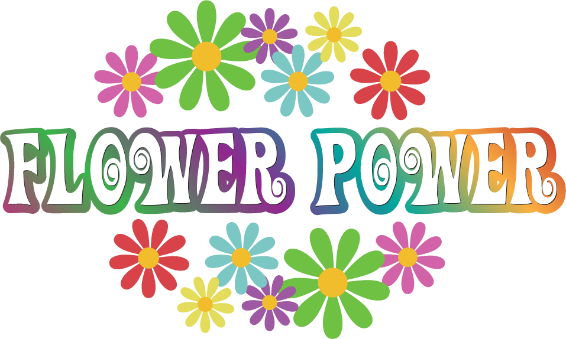 MathsCount forwards and backwards to 100Write and recognise numbers to 100Count in 2s, 5s and 10s1 more and 1 lessAddition and subtractionMultiplication and divisionHalves and quartersRecognise and know the value of different coins and notesMeasure and begin to record lengths/ heights/ mass/ weight/ capacity/ volume/ time.Days of the week and months of the year2D and 3D shapesPosition, direction, movement and turnsScience - Plantsidentify and name a variety of common wild and garden plants, including deciduous and evergreen treesidentify and describe the basic structure of a variety of common flowering plants, including treesArtCharles Rennie MackintoshGeographyFieldwork in the local areaScience - Plantsidentify and name a variety of common wild and garden plants, including deciduous and evergreen treesidentify and describe the basic structure of a variety of common flowering plants, including treesPEAthletics and team gamesDTHealthy eatingWhere does food come from?PSHE – ChangeThings about me which will change.Changes which are naturalChanges which are quick or which take a long time.Changes which I can make.ComputingDe-bug codeOrganise, store, retrieve and manipulate dataREWhat do Muslims believe about God? Why is God important for Muslims?  What do I find interesting or puzzling about these ideas? 